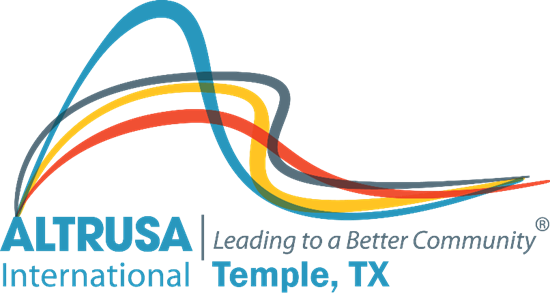 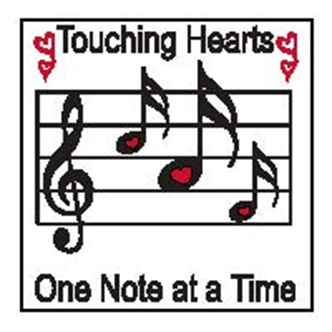 Altrusa Business Meeting AgendaOctober 12, 2021I. Call meeting to orderAltrusa GraceFor this food before us spread,For our steps in safety led,For thy favor on our way,Lord, accept our thanks today.PledgeIntroduction of guests – Dana RiegelII. Accent – Traci SquarcetteIII.	Review minutes from September business and program meeting – Jennifer AdamsIV.	Treasurer’s Report – Donna WrightV.	Corresponding Secretary – Sharon SchmidtVI.	New business –              A. Proposed projects – Brenda HillPassion Project – October – Central TX Youth Services BureauVII.	Announcements –Change One Million Lives, One Book at a Time. Club challenge! Committee announcementsVIII.	BenedictionMay we go forth with high ideals, To greet our fellow man, 	Be true to all Altrusa aims,Until we meet again.